The public is requested to fill out a "Speaker Card" to address the Board on any item of the agenda prior to the Board taking action on an item.  Comments from the public on Agenda items will be heard only when the respective item is being considered. Comments from the public on other matters not appearing on the Agenda that is within the Board's subject matter jurisdiction will be heard during the Public Comment period.  Public comment is limited to 2 minutes per speaker, unless waived by the presiding officer of the Board.   As a covered entity under Title II of the Americans with Disabilities Act, the City of  does not discriminate on the basis of disability and upon request, will provide reasonable accommodation to ensure equal access to its programs, services, and activities.  Sign language interpreters, assistive listening devices, or other auxiliary aids and/or services may be provided upon request. Reports and other committee reference materials may be seen on our website under each committee's meeting agenda. Agendas are posted publicly in the window of the Sherman Oaks Public Library,  Oaks, CA 91423. Printed copies of Board and committee agendas can be obtained by sending a written public records request after the document has been published to  Oaks 91413. A check for $1 plus 10 cents per page plus 49 cents postage made out to the City of  must be included with the request. If additional payment is required, you will be notified.AGENDAWelcome and Call to Order  -  Jill Banks Barad,  President                                       Pledge of AllegianceRoll CallApproval of Minutes:  SONC Board meeting  October 10, 2016Comments by Public Officials and staffPresident’s Report:  Appointment of Sherry Revord as Homelessness Liaison for CD4Report on Board member attendance and committee participationCommittee Chair meeting with Tom Capps, SONC Treasurer to discuss plans and financial needs for the rest of this fiscal yearFood Drive for December 12 Board meeting. Guest Speaker Kerry Cavanaugh, LA Times Editorial Writer      November Election Recap: What happened and Why?
  Public Comment: Comments by the public on non-agenda items within
 SONC’s jurisdiction  Land Use Committee Report- Ron Ziff, Chaira)  Update on pending projects in Sherman Oaksb)  Update: Proposed Whole Foods Market at the intersection of Ventura, Moorpark,                     Tyrone and Beverly Glen (detailed information on SONC website)c)  Action item: Proposal for lighting the median on Ventura Blvd from Cedros to                  Van Nuys Blvd.   d)  Action Item: Amendments to the LA City Bicycle Ordinance.       Motion: "Bicycle facilities at major transit stops, as defined in the Ordinance,          must include drinking fountains and restroom facilities” e)   Recap of the VANC Planning Forum, November 10, “The Future of Development in         LA…the Pros and Cons of the Neighborhood Integrity Initiative”10. Treasurer’s Report – Tom Capps, Treasurer                      a)  Consent Calendar (2 items)                         1. Motion to approve and adopt the Monthly Expense Report for the period ending                           October 31, 2016.                         2. Motion to approve the reimbursement of up to $16.00 to Board Member, Kristen                                                 Sales for funds expended for Outreach materials for the Southern California Disaster                             Fair held on October 2, 2016.11.. Committee reports              a)  Traffic & Transportation Committee - Avo Babian, Chair                   1. Update and possible Action Item on the proposed new DASH route .                       Speaker: Phil Aker, DOT                   2.  Update: CD4 Community meeting regarding morning traffic in Sherman Oaks.              b)  Outreach- Raphael Morozov, Chair             c)   Green & Beautification Committee – Avo Babian, Co-chair             d)   Public Safety Committee – Kristin Sales & Melissa Menard, Co-chairs             e)   Animal Welfare Committee - Debbie Kozin, Chair12.    Budget Advocates – Howard Katchen, SONC representative		13.    AdjournmentOfficers:Jill Banks Barad, President , Res. 6Ron Ziff, 1st Vice Pres. Bus-6 Jeff Hartsough, 2nd Vice Pres.CI-2 Tom Capps, Treasurer, Res. 2  Louis Schillace, Secretary, Bus. 2 Board Members:Vacant, Res. 1Levon Baronian, Bus-1Kristin Sales,  CI-1Howard Katchen, Res. 3Raphael Morozov, Bus.3Richard Marciniak, CI-3 Lisa Petrus, Res. 4Sue Steinberg, Bus. 4Sidonia Lax, CI-4Vacant, Res-5Avo Babian, Bus-5Sherry Revord, CI-5Melissa Menard, CI-6Michael Binkow, Res. 7Neal Roden, Bus-7Jeffrey Kalban, CI-7CALIFORNIASHERMAN OAKS NEIGHBORHOOD COUNCIL Oaks, CA 91413(818) 503-2399www.shermanoaksnc.orgOR CONTACTDepartment of Neighborhood Empowerment linked through our website under "Resources"Officers:Jill Banks Barad, President , Res. 6Ron Ziff, 1st Vice Pres. Bus-6 Jeff Hartsough, 2nd Vice Pres.CI-2 Tom Capps, Treasurer, Res. 2  Louis Schillace, Secretary, Bus. 2 Board Members:Vacant, Res. 1Levon Baronian, Bus-1Kristin Sales,  CI-1Howard Katchen, Res. 3Raphael Morozov, Bus.3Richard Marciniak, CI-3 Lisa Petrus, Res. 4Sue Steinberg, Bus. 4Sidonia Lax, CI-4Vacant, Res-5Avo Babian, Bus-5Sherry Revord, CI-5Melissa Menard, CI-6Michael Binkow, Res. 7Neal Roden, Bus-7Jeffrey Kalban, CI-7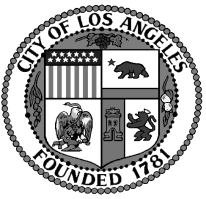  Oaks Neighborhood CouncilSONCBOARD MEETINGMonday November 14, 20166:30 p.m. Auditorium OaksSHERMAN OAKS NEIGHBORHOOD COUNCIL Oaks, CA 91413(818) 503-2399www.shermanoaksnc.orgOR CONTACTDepartment of Neighborhood Empowerment linked through our website under "Resources"